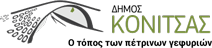 	           Κόνιτσα 09/02/2022	ΑΝΑΚΟΙΝΩΣΗ ΚΟΠΗ ΠΡΩΤΟΧΡΟΝΙΑΤΙΚΗΣ ΠΙΤΑΣ ΤΟΥ ΚΑΠΗ ΚΟΝΙΤΣΑΣ ΚΑΙ ΑΠΟΚΡΙΑΤΙΚΟΣ ΧΟΡΟΣ       Καλούνται τα μέλη του ΚΑΠΗ να παρευρεθούν στην εκδήλωση κοπής της πρωτοχρονιάτικης πίτας και του αποκριάτικου χορού που θα πραγματοποιηθεί στο κέντρο «Μύλος» στην Κόνιτσα την Πέμπτη 16/02/2023 και ώρα 12:00 μεσημβρινή.       Συμμετοχή: 5 ευρώ/μέλος (στην τιμή δεν συμπεριλαμβάνονται τα ποτά).        Οι εγγραφές των μελών του ΚΑΠΗ θα γίνονται κάθε Παρασκευή από τις 9:00 έως και τις 12:00. 